APPLICATION FORM FOR NON-DEGREE STUDENTS继续教育学习计划申请表I hereby confirm that all information given in this form is true and correct. 我保证，本人以上所填写信息情况属实。I give my consent to the processing of my personal data.我同意处理个人资料_______________________________		       signature and date/申请人签名, 日期The following application deadlines/提交申请最后期限：July, 20 for the fall semester/7月20日-秋季入学学生提交材料最后期限 (01.09. – 31.12.)December, 20 for the spring semester/ 12月20日春季入学学生提交材料最后期限(01.02. – 30.06.) Please return the filled in application form along with other supporting documents to  International Relations Office of ISU via E-mail homyakova_iv@.isu.ru  在制定期限之前需向伊尔库茨克国立大学国际处提交电子材料 邮箱  homyakova_iv@isu.ru    	Approved:International Relations Office head                   _____________ 			Yulia V. Elokhina	                     	 1. GENERAL INFORMATION一般信息1. GENERAL INFORMATION一般信息1.1.PERSONAL DATA个人信息1.1.PERSONAL DATA个人信息Full name/ 姓名Gender/ 性别	Male/男		□  Female/女   Citizenship/ 现有国籍Date of Birth/ 出生日期Place of Birth: Country, City出生地点: 国, 市City with Russian Embassy/Consulate for visa application获得俄罗斯签证的签发地（城市）1.2. CONTACT INFORMATION联系方式1.2. CONTACT INFORMATION联系方式Home address and telephone number/wechat联系电话, 家庭住址/Correspondence address/  邮寄地址E-mail/ 电邮Emergency contact person (relationship)紧急情况联系人1.3. EDUCATIONAL BACKGROUND教育背景1.3. EDUCATIONAL BACKGROUND教育背景Secondary education  (name of school)中等教育 (教育机构名称 ) Higher education(name of college/university/institute ) 高等教育 (教育机构名称)    1.4. RUSSIAN LANGUAGE PROFICIENCY俄语水平1.4. RUSSIAN LANGUAGE PROFICIENCY俄语水平Have you learnt Russian language? 你学过俄语吗?                □ Yes /是                    □ No /不是  Please, select the level if you have chosen “Yes”/ 如果您指定是，请写出俄语熟练程度 □ А1-А2 	        □  B1-B2 	  □ C1-C2Have you learnt Russian language? 你学过俄语吗?                □ Yes /是                    □ No /不是  Please, select the level if you have chosen “Yes”/ 如果您指定是，请写出俄语熟练程度 □ А1-А2 	        □  B1-B2 	  □ C1-C22.  INFORMATION ON STAYING AT ISU伊尔库茨克国立大学学习信息2.  INFORMATION ON STAYING AT ISU伊尔库茨克国立大学学习信息Proposed period of study/学习期限□ one semester/一学期  □ two semesters/二学期2.2. AREA OF STUDY at ISU伊尔库茨克国立大学学习项目2.2. AREA OF STUDY at ISU伊尔库茨克国立大学学习项目□ Pre-university preparatory course /入系前预科班：            □  arts (the humanities) specialization / 人文专业              □  natural-scientific specialization / 自然科学专业            □  economic specialization / 经济专业            □ biomedical specialization /生物医学专业□ engineering-technical specialization /工程技术专业□ Russian as a foreign language/对外俄语        □ Other□ Pre-university preparatory course /入系前预科班：            □  arts (the humanities) specialization / 人文专业              □  natural-scientific specialization / 自然科学专业            □  economic specialization / 经济专业            □ biomedical specialization /生物医学专业□ engineering-technical specialization /工程技术专业□ Russian as a foreign language/对外俄语        □ OtherType of study/  学习类型                          □  in group/班级教学          □ individual/一对一Mode of study/ 培训形式□  online/函授                             □ offline/面授Financing your study/缴费条款□  self-support/自费       □ exchange/  交换生协议   Accommodation/住宿□  student dormitory/宿舍     □  none/其他(请说明)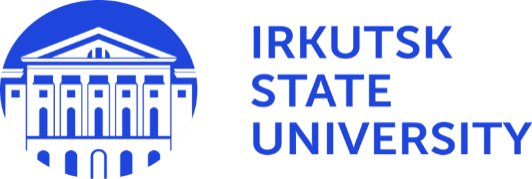 